Datalijst cbs Koning Willem-Alexander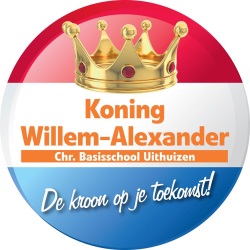 Schooljaar 2020-2021Inzet margetijdUw zoon of dochter gaat van 8:15 uur tot 14:00 uur naar school.
Vergeleken met andere scholen gaan ze wekelijks 1 uur en 15 minuten meer naar school.

Uw kind maakt daardoor meer onderwijsklokuren dan het hoeft te maken. De leerkrachten geven meer uren les.
We compenseren daarom de leerlingen en de leerkrachten (niet volledig, wel voor een deel)

Ter informatieUw kind is daarom in het schooljaar op margedagen en margemiddagen vrij.
Wettelijk gezien mogen kinderen 7 losse hele dagen per jaar buiten de geplande vrije dagen (lees vakanties) vrij. Hier kan van worden afgeweken door de directie wanneer er sprake is van een bijzondere omstandigheid (geen invalleerkrachten of ?), kortom dan beslist de directie.
Margemiddagen, daar zit geen limiet op.Het team zal zoveel mogelijk op de margedagen/middagen volledig aanwezig zijn.
-Er wordt gewerkt aan onderwijskundige zaken
denk hierbij aan uitwerking/afstemming Schooljaarplan 2020-2021.We willen kwaliteit bieden als school en ons blijven ontwikkelen. 
Gedurende schooldagen stemmen we zaken na schooltijd met elkaar, zijn er gesprekken met externen, met ouders etc. Door de margetijd op deze manier in te zetten, betekent het dat school/teamontwikkeling niet na schooltijd hoeft, maar zo ingepland kan worden.
Dit voorkomt werkdruk, geeft overzicht en ruimte in de dagelijkse werkzaamheden van de leerkracht.Marge dagen
Leerlingen groep 1-8 HELE dag vrijMaandag 7 september
Woensdag 7 oktober (VCPO dag)
Maandag 19 oktober
Maandag 9 november
Maandag 8 februari
Maandag 15 maart
Maandag 6 april

Marge middagen
Leerlingen groep 1-8 zijn om 12:00 uur vrij en lunchen thuis.Margemiddagen 2020-2021

Maandagmiddag   16 november (Training team rekenmuurtje Bareka)
Maandagmiddag 8 maart (Evaluatie M Citotoetsen schoolbreed)
Attentie!  2 achter elkaar
Maandagmiddag 21 juni (analyseren en rapporten maken.
Dinsdagmiddag 22 juni (analyseren en rapporten maken)

Maandagmiddag 28 juni ((Evaluatie E Citotoetsen schoolbreed)

Vrijdagmiddagen vrij voor vakantie:
Vrijdagmiddag 9 oktober (voor de herfstvakantie)
Vrijdagmiddag  18 december (voor de Kerstvakantie) zijn de kinderen om 10 uur vrij!!
Vrijdag 19 februari (voor de Voorjaarsvakantie)
Vrijdagmiddag 21 mei (voor Pinksteren)
DatumActiviteitMaandag 17 augustusEerste schooldag
Schoolontbijt ???? Ik zou een ontbijt doen in de eigen groep met de leerkracht. De OR kan de boodschappen doen en voor de deur neerzetten? Kunnen de kinderen zelf smeren en beleggen? Is dat coronaproof? Zo niet dan moeten ze hun eigen ontbijtje meenemen en zorgen wij bv voor een eitje, croissantje en drinken? Juf Mathilde kan dan alle klassen rondgaan voor een kort welkom praatje?
We starten het schooljaar met een gezellig ontbijt op het schoolplein en bij vies weer in de klas.Maandag  17 augustusStart gouden weken/PBS Anja voorbereiden?Vrijdag 4 septemberRapport inleverenDonderdag 10 september en dinsdag 15 september

Afhankelijk van de richtlijnen en anders in week 37/38 (digitaal/telefonisch)Omgekeerde oudergesprekken met nieuwe ouders van leerlingen en de leerkracht
Vanaf 14:30 uur en avondafspraak wordt geboden als ouders in de school mogen worden ontvangen.

Dinsdag 29 septemberDe schoolfotograaf werkt volgens richtlijnen RIVM
(Onder voorbehoud: Portretten met broertjes/zusjes portretten jonger dan 4 jaar gaan door als ouders weer in de school mogen komen.)30 september t/m 11 oktoberKinderboekenweekDit jaar Christelijke Kinderboekenweekmaand
Thema “En toen?”12 t/m 16 oktober Let op!
Elke vrijdag voor een vakantie om 12:00 uur vrij

HerfstvakantieVoorlopig schooladviesOpen dagen? 
Eind 2020 en begin 2021 kunt u met uw kind VO scholen bezoeken.
U ontvangt van de leerkracht van groep 8 met uw kind een voorlopig schooladvies.
(Afhankelijk van de richtlijnen die dan gelden)Dinsdag 10 november 2020Kom kijken in de klas. Leerlingen laten aan ouders/grootouders hun werken in de groep zien. 8:15-9:15 uur
-Snappet, weektaak, nieuwe plek in de klas etc.
Mocht het vanwege de richtlijnen niet kunnen, dan zorgen we dat ouders/verzorgers toch een beeld krijgen van de klas11 novemberSint-Maarten alle leerlingen maken lampion in de voorafgaande week (weken)Zaterdag 5 december Sinterklaasfeest
Vrijdag 4 december feest op school. Groep 1 is op donderdag vrij i.p.v. vrijdag 
(We ruilen een dag gezien de verjaardag van de Sint) Donderdag 17 decemberKerstviering kinderen, ouders en team
Mocht het vanwege de richtlijnen niet kunnen, dan zorgen we dat ouders/verzorgers toch een beeld krijgen van de viering23 december t/m 3 januari Let op!
Elke vrijdag voor een vakantie om 12:00 uur vrij

Kerstvakantie Week 3, 4 en 5Citotoetsen Vrijdag 29 januari 2021Lijnbal groep 5/6    Week  6 en 7 Schooladviezen groep 822 februari t/m 26 februariLet op!
Elke vrijdag voor een vakantie om 12:00 uur vrij
VoorjaarsvakantieMaandag 1 maartRapport meeDonderdag  4 maart en Dinsdag 9 maart

Afhankelijk van de richtlijnen en anders in week 9/10 (digitaal/telefonisch)Oudergesprekken met ouders over rapport/ontwikkeling. 

Uitnodigingen vanaf 14:30 uur en avondafspraak wordt aangeboden als ouders in de school mogen worden ontvangen.Woensdag 10 maart 2021Sportdag groep 3 en 4    AprilTheoretisch verkeersexamen groep 7 Donderdag 8 april 2021Paascup voor groep 7 en 8 
Sport: voetbal 2021

Verandering: Tijdens de Paascup zal elk jaar een andere sport centraal staan. De vakdocent maakt deze keuze en leert tijdens de gymlessen de leerlingen een sport aan. Denk aan uni hockey, korfbal, handbal, voetbal of….
Dinsdag 20 en woensdag 21 AprilIEP eindtoetsDonderdag  1 aprilPaasviering en Paaslunch op schoolVrijdag 2 april Goede Vrijdag (vrij)Maandag 5 aprilTweede Paasdag (vrij)Vrijdag 23 april Koningspelen26 april t/m 7 meiLet op!
Elke vrijdag voor een vakantie om 12:00 uur vrij

MeivakantieZondag 9 meiMoederdagDonderdag  13 en vrijdag 14 meiHemelvaartsdag en vrijdag vrijWeek 20 Week van Respect (PBS)Hele week aandacht voor PBS op cbs KWADonderdagavond 20 meiOuderavond (PBS) voor alle ouders/verzorgers van de school.
Aanvang 19:30 -21:00 uurMaandag  24 meiLet op!
Elke vrijdag voor het Pinksterweekend om 12:00 uur vrij
Tweede PinksterdagMaandag 14 juni 2021Triatlon groep 5-8Week 22, 23, 24Cito toetsenZondag  20 juniVaderdagVrijdag 25 juniRapport meeWoensdag 30 juni Woensdagmiddag vanaf 14:30 uur 10 minuten gesprekken op verzoek van ouders
(Er wordt geen avond aangeboden)Afhankelijk van de richtlijnen en anders in week 25 (digitaal/telefonisch)Maandag 5 juliAfsluiting en feestje voor groep 8Donderdag 8 juliMeester - en JuffendagDe leerkrachten vieren met de leerlingen hun verjaardag.Het wordt een spetterend slotfeest.Vrijdag 9 juliLaatste schooldag en informatie omtrent invulling volgtMaandag 12 juli t/m 22 augustus